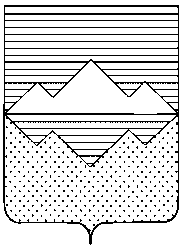 АДМИНИСТРАЦИЯСАТКИНСКОГО МУНИЦИПАЛЬНОГО РАЙОНАЧЕЛЯБИНСКОЙ ОБЛАСТИПОСТАНОВЛЕНИЕОт «_02_»  декабря_2020 года № _732_                         г. СаткаО внесении изменений в постановление Администрации Саткинского муниципального района от 27.10.2017  № 726 «Об утверждении порядка формирования и ведения реестра источников доходов бюджета Саткинского муниципального района и Саткинского городского поселения»В соответствии с пунктом 7 статьи 47.1 Бюджетного кодекса Российской Федерации, постановлением Правительства Российской Федерации от 31.08.2016 № 868 «О порядке формирования и ведения перечня источников доходов Российской Федерации», пунктом 7 части 7 решения Собрания депутатов Саткинского муниципального района от 18.05.2016 №93/11 «Об утверждении Положения «О бюджетном процессе в Саткинском муниципальном районе в новой редакции» и пунктом 7 части 7 решения Совета депутатов Саткинского городского поселения от 25.05.2016 № 61/12 «Об утверждении  Положения о бюджетном процессе в Саткинском городском поселении»ПОСТАНОВЛЯЮ:1.Внести в Постановление Администрации Саткинского муниципального района от 27.10.2017 № 726 (в ред. от 16.05.2019 года) «Об утверждении порядка формирования и ведения реестра источников доходов бюджета Саткинского муниципального района и Саткинского городского поселения», следующие изменения:1) пункт 4 изложить в новой редакции:«4. Настоящее постановление вступает в силу со дня его подписания, за исключением абзаца первого пункта 2, абзаца первого пункта 3, абзаца первого и второго подпункта 2, абзаца первого подпункта 3, абзаца первого подпункта 4 пункта 8, пунктов 9, 10 Порядка, утвержденного настоящим постановлением.Абзац первый пункта 2, абзац первый пункта 3, пункт 10 Порядка, утвержденного настоящим постановлением, в части использования перечня источников доходов Российской Федерации для формирования информации, включаемой в реестр источников доходов бюджета Саткинского муниципального района и реестр источников доходов бюджета Саткинского городского поселения, вступают в силу с 1 января 2021 года и применяются при составлении проектов бюджетов, начиная с бюджета на 2022 год и плановый период 2023 и 2024 годов.Абзацы первый и второй подпункта 2, абзац первый подпункта 3, абзац первый подпункта 4 пункта 8 Порядка, утвержденного настоящим постановлением, вступают в силу с 1 января 2021 года и применяются при составлении проектов бюджетов, начиная с бюджета на 2022 год и на плановый период 2023 и 2024 годов.Пункт 9 Порядка, утвержденного настоящим постановлением, вступает в силу с 1 января 2023 года и применяется при составлении проектов бюджетов, начиная с бюджета на 2024 год и на плановый период 2025 и 2026 годов.».2. Начальнику отдела организационной и контрольной работы Управления делами и организационной работы (Корочкина Н.П) опубликовать настоящее постановление на официальном сайте администрации Саткинского муниципального района.3. Настоящее постановление вступает в силу со дня его подписания.Глава Саткинского муниципального района                                                     А.А. Глазков